附件1：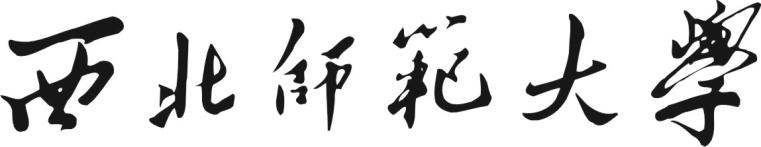 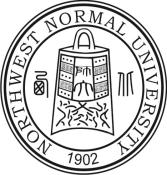 学术学位研究生学术月活动策划书学院（盖章）：                         申  报  人：                         联 系 电 话：                         申 报 日 期：                           研究生院  2020年5月 制